Unidad 2, Lección 1, Ejercicio 1Sección 1. Sigue el modelo:adulto	bebé niño	hermano hijos	hija padre	amigos padres	esposo hombre	madre hermana	hijo esposa 	mujerSección 2. Escribe los números.  Sigue el modelo:         5	 	cinco 	1)	7	 	2)	0	3)	12	 	4)	11	5)	9	 	6)	10	7)	8	 	Unidad 2, Lección 1, Ejercicio 2Sección 1. Escribe mi/mis/su/sus.  Sigue el modelo:Sección 2. Escribe nuestro/nuestros/nuestra/nuestras.1) 	 		amigo	2) 	 		hermanas3) 	 		maestro	4) 	 		padresSección 3. Escribe. Sigue el modelo:Yo tengo un hermano.  	Es mi hermano. 	1)	El hombre tiene un carro.	 	2) 	Ustedes  tienen flores.3) 	Nosotras tenemos libros.4) 	Ella tiene un perro.5)	Nosotros tenemos una pelota.	 	6) 	Yo tengo manzanas.7) 	La niña tiene vestidos.Unidad 2, Lección 1, Ejercicio 3Sección 1. Subraya. Sigue el modelo:Sección 2. Sigue el modelo:él / hermano 	Este 	 es 	su 	hermano.1) 	yo / esposo 	 	 es   	esposo.2) 	nosotros / hijas	 	son  	hijas.3) 	ella / hermanos	 	son  	hermanos.4) 	nosotras / amigo	 	 es   	amigo.5) 	yo / padres	 	son  	padres.6) 	nosotras / madre	 	 es   	madre.Unidad 2, Lección 1, Ejercicio 4Sección 1. Escribe tienes/tiene/tienen.1) 	¿Cuántos años  	?	Tengo siete años.2) 	¿Cuántos años  	ellos? 	Ellos tienen 10  años.Sección 2. Escribe. Sigue el modelo:FAMILIAesposo  + esposa1 hijo: 4 años2 hijas: 2 años,  6 años1 perro negro1 gato blancoLos padres tienen  	tres 	hijos. Ellos tienen  	hijo y  	hijas. Su  	tiene cuatro años. Sus hijas tienen dos  	y 	años. La familia tiene  	perro  	y un 	blanco.Unidad 2, Lección 2, Ejercicio 1Sección 1. Completa el siguiente texto con las palabras  que están  en la caja.dormitorio 	casa 	quieren 	cocina 	sala de estarLa  	de mi familia es grande. Mi padre está cocinando en la  	y mi madre está leyendo en su  	. La abuela está en la  	con mis hermanos. Mis hermanos  	a la abuela.Sección 2. Escribe dónde haces  esto. Sigue el modelo:estoy mirando el televisor  	la sala de estar 	1)	estoy comiendo  	2)	estoy cocinando  	3)	estoy escuchando el radio  	4)	estoy jugando  	5)	estoy bebiendo  	6)	estoy durmiendo  	7)	estoy leyendo el periódico  	Unidad 2, Lección 2, Ejercicio 2Sección 1. Anota la respuesta correcta en la línea.1) 	Nosotros estamos comiendo. Los platos están  	la mesa.debajo de 	debajo del 	sobre2) 	El arroz está  	el plato.en 	debajo 	sobre3) 	El sándwich está  	la laptop.debajo de 	sobre 	en4) 	El plato está  	la taza.debajo de 	debajo 	debajo del5) 	El periódico está  	libro.debajo de 	debajo 	debajo delSección 3. Escribe. Sigue el modelo:El padre abraza a su hijo. El hijo abraza a su padre. Ellos  	se abrazan 	.1) 	Mi madre abraza a mi padre. Mi padre abraza a mi madre. Ellos  	.2) 	El esposo besa a la esposa.  La esposa besa al esposo.  El esposo y la esposa  	.Unidad 2, Lección 2, Ejercicio 3Sección 1. Escribe.quiere 	quieren 	quiero1) 	Mis padres  	a mis amigos.2) 	Yo  	a mi familia.3) 	El hombre  	a sus padres.4) 	Ella  	a su madre y a su abuelo.5) 	El abuelo y la abuela  	a mi hermana.6) 	La familia  	a la abuela.Sección 2. Escribe. Sigue el modelo:arroz	plato	mesa 	cocina 	casa 	El arroz está en el plato. 	 	El plato está sobre la mesa. La mesa está en la cocina. La cocina está en la casa. 	1)	gato	cama	dormitorio	apartamento	 	2)	radio	mesa	sala de estar	casa	 	3)	llaves	zapato	comedor	apartamento	 	Sección 3. Escribe. Sigue el modelo:El niño está parado.  	La niña está parada. 	.1) 	El abuelo está sentado. La abuela  	.2) 	Los hombres están sentados.  Las mujeres  	.3) 	Ella está parada. Él  	.4) 	Nosotros estamos parados. Nosotras  	.Unidad 2, Lección 2, Ejercicio 4Sección 1. Completa el cuadro.Pregunta	Respuesta1)2)3)4)5)6)Sección 2. Escribe. Sigue el modelo:portamaneta 	apartamento 	1)	mortiordio	 	2) 	acinoc3)	odinoro	 	4)	avatnen	 	Sección 3. Escribe. Sigue el modelo:abraza 	mirando 	sentada 	escuchando1) 	El esposo  	abraza 	a su esposa.2) 	El abuelo está  	radio.3) 	Los niños están  	televisión.4) 	Ella está  	en la sala de estar.Unidad 2, Lección 3, Ejercicio 1Sección 1. Sigue el modelo:Sección 2. Escribe estoy/está/soy/eres/es/somos/son. Sigue el modelo:La calle  	está  	en París.1) 	Ellos  	de China.2) 	Yo  	una maestra.3) 	¿De dónde  	tú?4) 	Japón  	lejos de Brasil.5) 	El niño  	cerca de la casa.6) 	Nosotros  	de Moscú.7) 	Esta  	mi madre.8) 	Esta ciudad  	en Italia.Sección 3. Subraya.1) 	Este es (mi / mis) padre. Se (llama / llamas) Viktor Popov. (Él / Ella) es doctor.2) 	Me (llamo / llama) Giulia. (Es / Soy) de Italia. (Vivo / Vive) en Roma.3) 	(Esta / Este) es mi hermana. (Se / Me) llama Sara. (Están / Está) comiendo en el comedor.4) 	¿Cómo se (llamas / llama) usted? (Me / Se) llamo Bertrand. Encantada de (conocerlo / conocerla).5) 	¿Dónde (vive / viven) ustedes? (Nuestros  / Nosotros) vivimos en París.  Unidad 2, Lección 3, Ejercicio 2Sección 1. Sigue el modelo:     d      Yo	a.  somos de México.         Tú	 b. eres de Brasil.         Él	c. son de Egipto.          Nosotros	d. soy de Rusia.          Ustedes 	e. es de China.Sección 2. Escribe. Sigue el modelo:7)	 Me llamo Carlos Rodríguez.  	de conocerla.8)	 Los hermanos están jugando en el  	.Sección 3. Escribe. Sigue el modelo: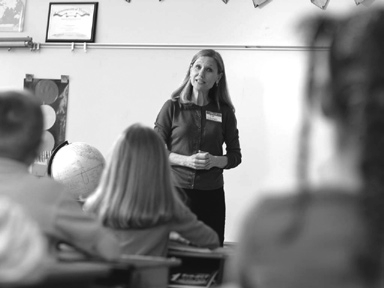 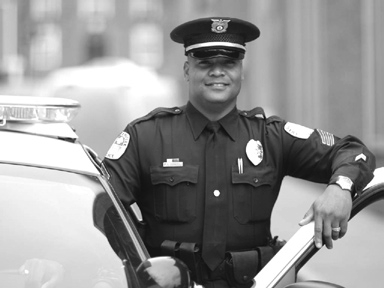 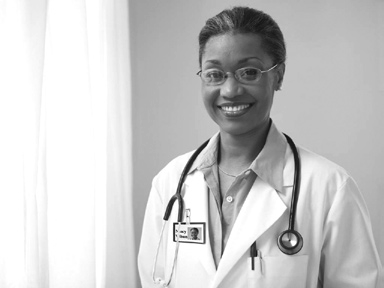 Laura / Colombia	Enrique / Nueva York	Susana / Italia       Ella se llama  Laura.              Laura  es doctora.              Laura es de Colombia    .                                          Unidad 2, Lección 3, Ejercicio 3Sección 1. Sigue el modelo:Vladimir / Moscú1) 	Ángela / París 	Vladimir vive en Moscú. 	2)	La familia Ponce / Brasilia	 	3)	Samanta / apartamento 3	 	4)	Ustedes / cerca de mi casa	 	5)	Nosotros / lejos del parque	 	Sección 2. Escribe. Sigue el modelo: 	¿Cómo se llaman ustedes? 	Me llamo Abelardo Martínez y esta es mi esposa Beatriz.1) 	 		Somos de Colombia.2) 	 		Vivimos en Nueva York.3) 	 		Sí. Nueva York está lejos de Colombia.Sección 3. Anota la respuesta correcta en el espacio indicado.Unidad 2, Lección 3, Ejercicio 4Sección 1. Subraya y escribe.  Sigue el modelo:       a     Rusia está (a. lejos / b. cerca) de China.1) 	             Italia está (a. cerca / b. lejos) de Brasil.2) 	             Japón está (a. cerca / b .lejos) de Egipto.3) 	             Francia está (a. cerca / b.lejos) de Italia.Sección 2. Empareja.1) Nueva York	 	a. Se llama John.2) ¿Dónde viven ustedes?	 	b. Vivo en Moscú.3) ¿Dónde están los platos?	 	c. Esta ciudad está en los Estados Unidos.4) Hola, Viktor Popov. ¿Dónde vive usted?	 	d. Vivimos en París.5) Hola. Me llamo Rosa.	 	e. Los platos están en el fregadero.6) Me llamo Carlos. Este es mi hermano.	 	f. Hola. Me llamo Lin.Sección 3. Escribe.Hola, ¿cómo te llamas?	¿Dé dónde eres?	¿Dónde vive usted?Unidad 2, Lección 4, Ejercicio 1Sección 1. Sigue el modelo:Tengo calor. 	Tengo hambre. 	Tengo sed.Estoy cansada. 	Tengo frío. 	Estoy enferma.No estoy corriendo. 	Estoy cansada. 	1)	Llevo un abrigo y un sombrero.	 	2) 	Estoy bebiendo agua.3) 	Estoy comiendo un sándwich.4) 	Llevo una camiseta.5) 	No estoy bien.Sección 2. Lee y escribe.El hombre es alto. Él tiene pelo marrón. Él lleva un abrigo rojo y jeans. Sus jeans son azules.Yo soy  		. 	Tengo  		. Llevo  	. 		Mis  	.Sección 3. Escribe, ¿qué tienen ellos?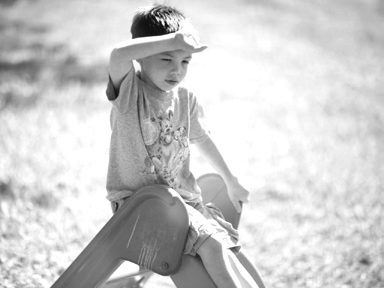 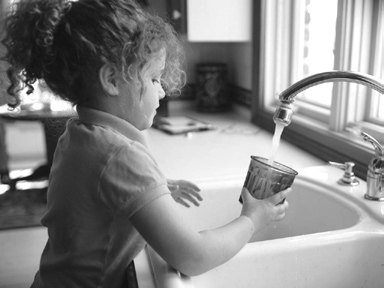 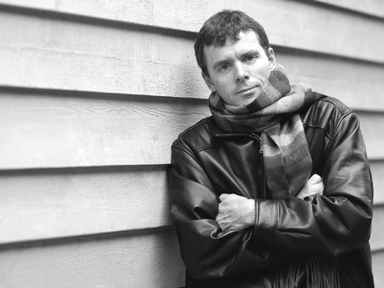 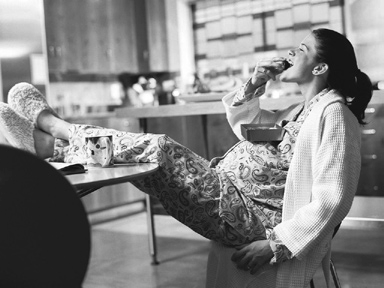 1)	 		2)	 		3)			4)	 	Unidad 2, Lección 4, Ejercicio 2Sección 1. Escribe el color.Sección 2. Escribe, ¿qué es?abrigo	vestido 	avestido 	suéter jeans 	corbata 	cinturón 	traje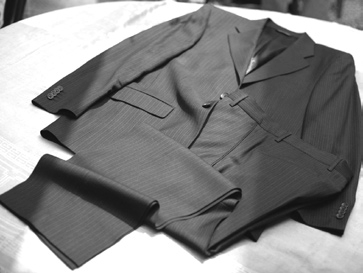 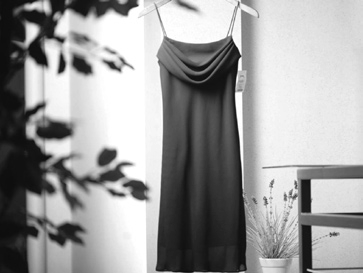 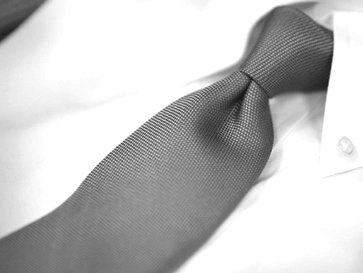 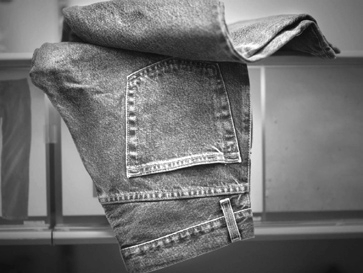 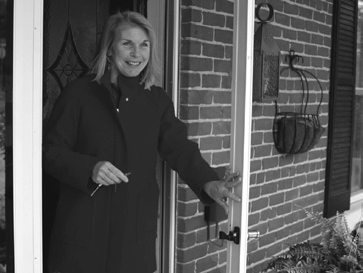 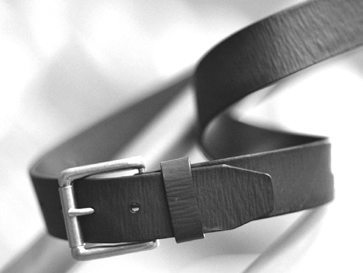 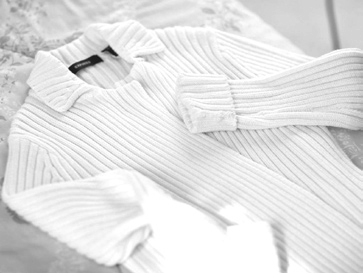 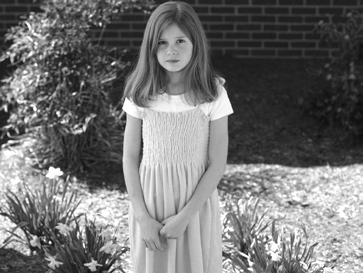 Sección 3. Clasifica.1) abrigo	2) calor	3) morado  Unidad 2, Lección 4, Ejercicio 3Sección 1. Subraya, ¿cuál no pertenece?Sección 2. Completa. Sigue el modelo:Sergio lleva   corbata  marrón y zapatos marrones. (rubio / corbata)1) 	La señorita Fuentes lleva un  	rosado. (vestido  / suéteres)2) 	Los pantalones de Mario son  	. (gris / azules)3) 	Ella es  	, tiene el pelo amarillo. (canosa / rubia)4) 	Jorge es  	, tiene el pelo rojo. (pelirrojo / pelirrojos)5) 	Manuel no está en el restaurante porque está  	. (calor / enfermo)Sección 3. Sigue el modelo:Pregunta	Respuesta     4    ¿Cómo está usted? 	1. Es gris.           ¿De qué color es su abrigo nuevo?	2. Lleva un vestido morado.           ¿Tiene hambre?	3. Es canoso.                Tiene 80  años, ¿de qué color es su pelo?	4. Estoy bien, gracias.           ¿Qué lleva la mujer?	5. Sí, quiero un sándwich. Unidad 2, Lección 4, Ejercicio 4Sección 1. Sigue el modelo: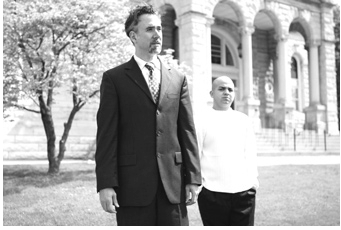 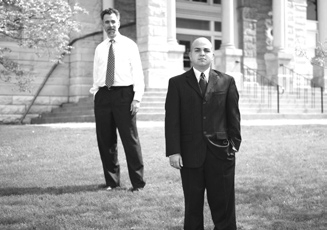 a	b      a    Él es alto y lleva un traje negro.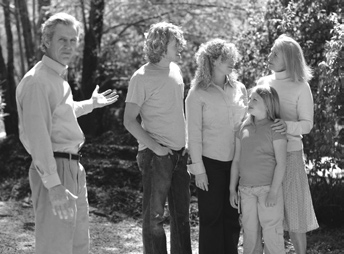 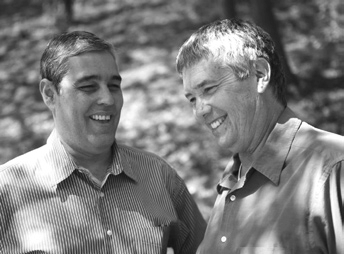 a	b2)        Somos canosos.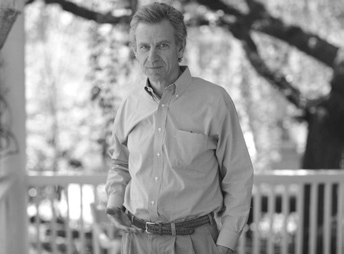 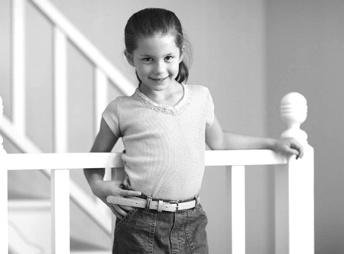 a	b4)         Mi cinturón es marrón.a	b1)         El suéter es azul.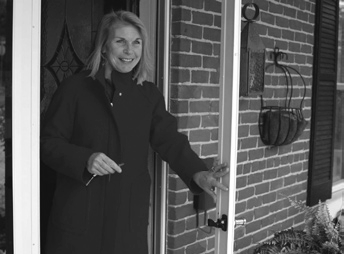 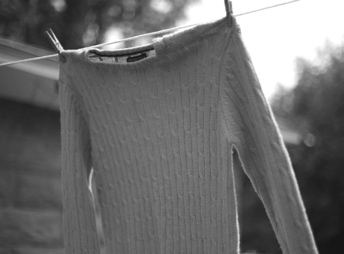 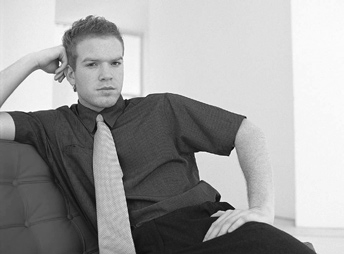 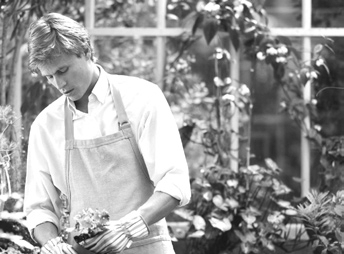 a	b3)        Tiene pelo rubio.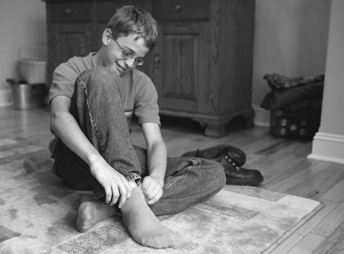 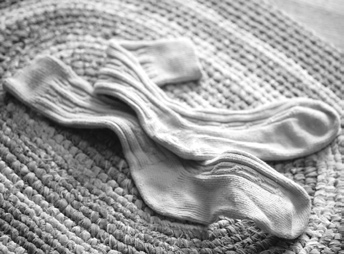 a	b5)         Sus calcetines  son moradosWorkbookCourse: Student’s Full Name:Date:singularpluralyomimisél / ella / ustedsusus(yo)                       mi          	gato1)(ella)zapatos2)(usted)hermana3)(él)esposa4)(usted)padres5)(yo)hijas6)(él)perros7)(ella)madredueño/a:nosotros / nosotrasmasculinofemeninosingularnuestronuestrapluralnuestrosnuestrasmasculinofemeninosingularesteestapluralestosestas     b     esposaesteestaestosestas1)           amigosesteestaestosestas2)           hijoesteestaestosestas3)             hermanoesteestaestosestas4)          amigasesteestaestosestas5)          padresesteestaestosestasSección 2. Escribe.	(abrazamos  / abraza)El niño abraza	a su hermano.1) 	(besa / besan)La abuelaa los niños.2) 	(abrazamos  / abrazan)Nosotrosa nuestros padres.3) 	(abraza  / abrazan)Las muchachasa su hermano.4) 	(besa / besan)Los hijosa su madre.las pirámides  de Giza	la torre Eiffel el coliseo romano 	el Kremlinla gran muralla china el Big Ben1)                         El Kremlin está en Moscú.                                .en China.2)en Egipto.3)en Italia.4)en Inglaterra.5)en Francia.El carro está en la  	calle 	.1)Nueva York es una  	.2)Él  	en el apartamento ocho.3)El árbol está  	de la casa.4)Ellos están parados en el  	.5)¿Cómo se  	usted?6)Rusia es un  	.1)           Hola, soy la doctora Velásquez.            Soy Mónica …           a. encantado de conocerlab. encantada de conocerla2)          Hola, soy Pablo, el alumno nuevo.          Hola, soy el maestro Sáenz …          a. encantado de conocerlob. encantado de conocerte3)          Hola, somos Ana y Rebeca.           Hola, soy Patricia …           a. encantado de conocerteb. encantada de conocerlassoraod1)  	arórmn2)  	romaod3)  	srig4)  	arajann5)  	zalu6)  	llamoria7)  	everd8)  	fríogrissedhambrejeansmarrónenfermocinturónrosadocansadocalcetinesnaranjacorbata1)grisnaranjacorbata2)calcetineszapatossombrero3)abrigocanosospelirroja4)calorsuéterfrío5)estoy cansadoestoy enfermollevo corbata